Lesson 3 Practice ProblemsTriangle  is congruent to triangle . So, Kiran knows that there is a sequence of rigid motions that takes  to .  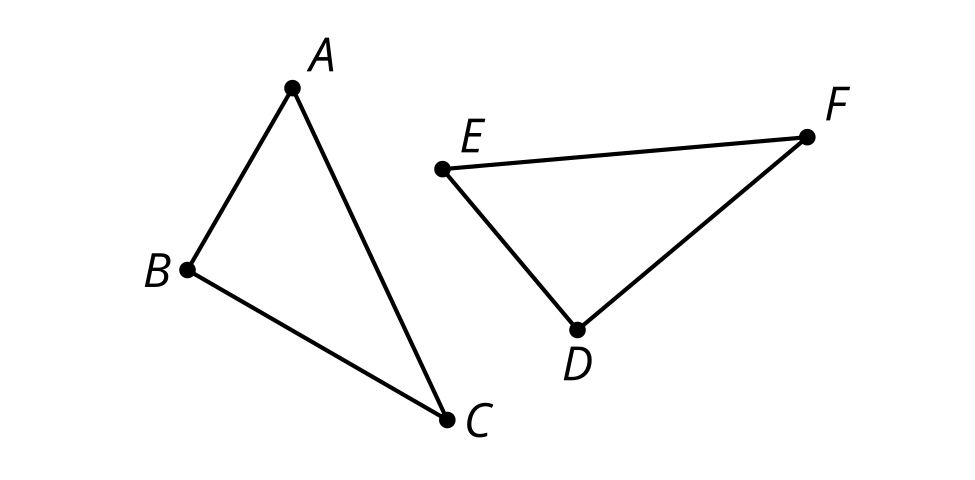 Select all true statements after the transformations:Angle  coincides with angle .Angle  coincides with angle .Segment  coincides with segment .Segment  coincides with segment .Segment  coincides with segment .A rotation by angle  using point  as the center takes triangle  onto triangle .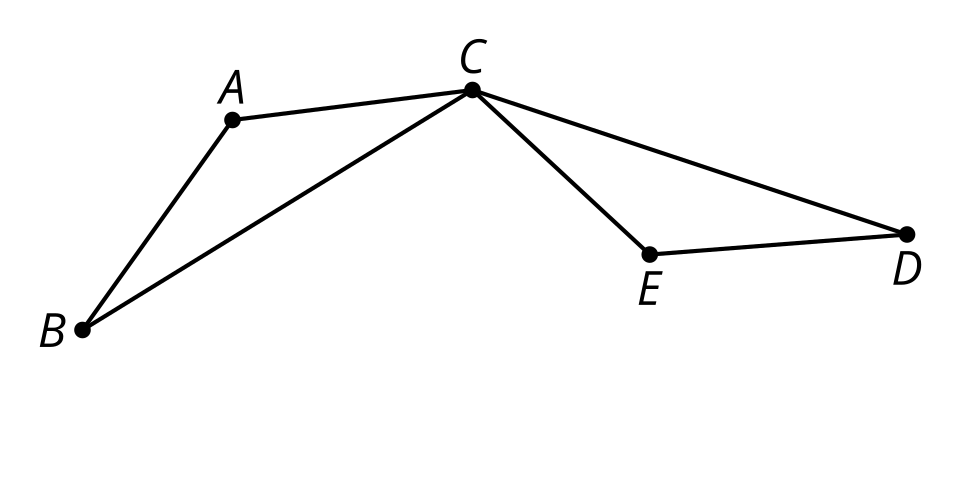 Explain why the image of ray  lines up with ray .Explain why the image of  coincides with .Is triangle  congruent to triangle ? Explain your reasoning.The triangles are congruent. Which sequence of rigid motions will take triangle  onto triangle ?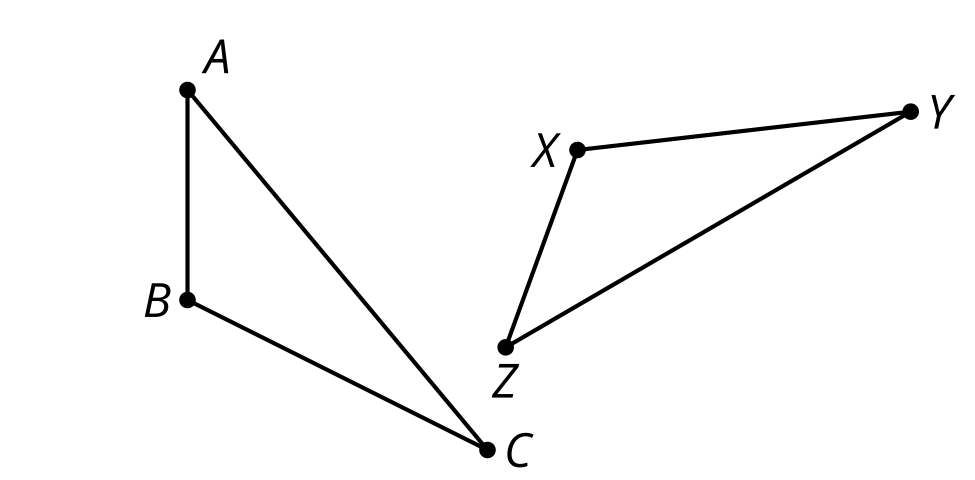 Translate  using directed line segment . Rotate  using  as the center so that  coincides with . Reflect  across line . Translate  using directed line segment . Rotate  using  as the center so that  coincides with . Reflect  across line .Translate  using directed line segment . Rotate  using  as the center so that  coincides with . Reflect  across line .Translate  using directed line segment . Rotate  using  as the center so that  coincides with . Reflect  across line .Triangle  is the image of triangle  after a 180 degree rotation around point . Select all statements that must be true.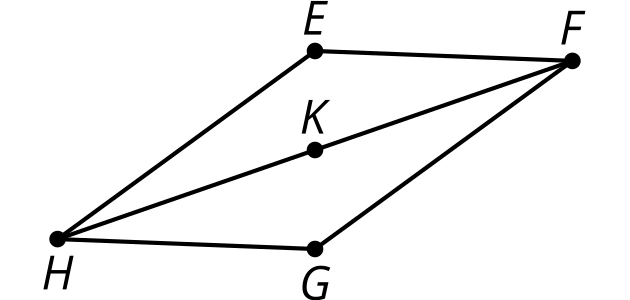 Triangle  is congruent to triangle .Triangle  is congruent to triangle .Angle  is congruent to angle .Angle  is congruent to angle .Segment  is congruent to segment .Segment  is congruent to segment .Segment  is congruent to segment .(From Unit 2, Lesson 2.)Line  is a line of symmetry for figure . Tyler says that  is congruent to  because sides  and  are corresponding.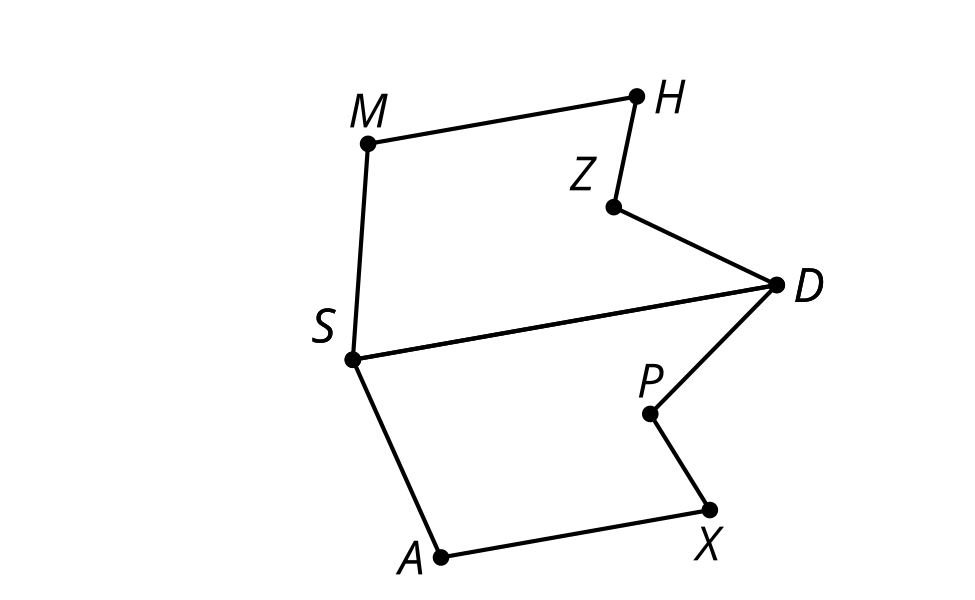 Why is Tyler's congruence statement incorrect?Write a correct congruence statement for the pentagons.(From Unit 2, Lesson 2.)Triangle  is congruent to triangle .  Select all the statements that are a result of corresponding parts of congruent triangles being congruent.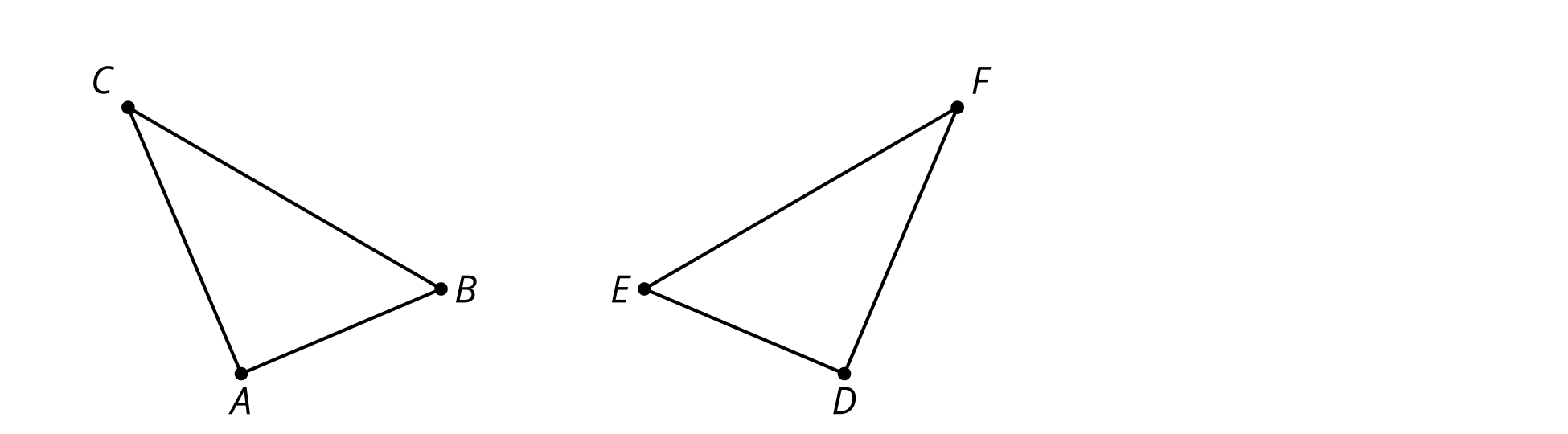 Segment  is congruent to segment .Segment  is congruent to segment .Angle  is congruent to angle .Angle  is congruent to angle .Angle  is congruent to angle .(From Unit 2, Lesson 1.)When triangle  is reflected across line , the image is triangle . Why is angle  congruent to angle ?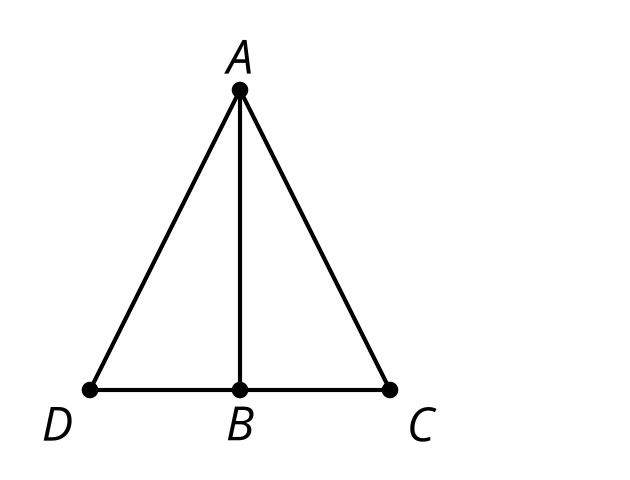 Corresponding parts of congruent figures are congruent.Congruent parts of congruent figures are corresponding.Segment  is a perpendicular bisector of segment .An isosceles triangle has a pair of congruent angles.(From Unit 2, Lesson 1.)Line  is parallel to line .What is the measure of angle ?What is the measure of angle ?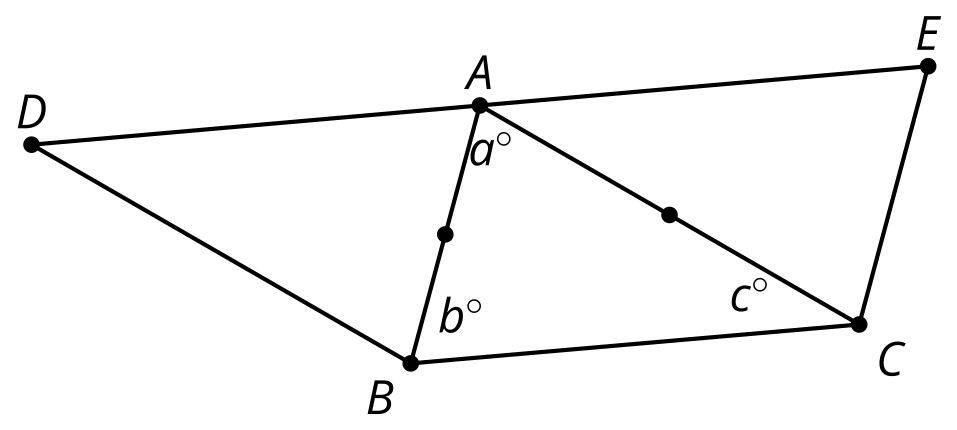 (From Unit 1, Lesson 21.)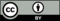 © CC BY 2019 by Illustrative Mathematics®